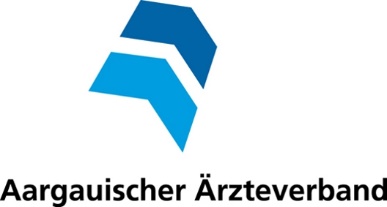 Medizinische/r Praxisassistent/in EFZ (MPA) 
BILDUNGSBERICHT (Berufsnummer 86915)Der Bildungsbericht des © 2011 SDBB, Bern, www.lv.berufsbildung.ch wurde durch den Aargauischen 
Ärzteverband für den Beruf MPA adaptiert. Der Einfachheit halber wird im gesamten Text die weibliche Form verwendet; die männliche Form ist selbstverständlich eingeschlossen.Die Bildungsverordnung (in Kraft seit 1. Januar 2019), Abschnitt 7, hält fest, dass die Berufsbildnerin:am Ende jedes Semesters, gestützt auf Informationen aus Lehrbetrieb, Berufsschule und Überbetrieblichen Kurs, den Bildungsstand der Lernenden in einem Bildungsbericht festhält und bespricht.und die Lernende gegebenenfalls schriftlich Massnahmen / Entscheide zum Erreichen der Bildungsziele vereinbaren und dafür Fristen setzen.die Wirkung der vereinbarten Massnahmen nach der gesetzten Frist überprüft und den Befund im nächsten Bildungsbericht festhält.den Vertragsparteien und der kantonalen Behörde schriftlich mitteilt, wenn trotz der vereinbarten Massnahmen die Ziele nicht erreicht werden oder der Ausbildungserfolg gefährdet ist.Vorangegangener BildungsberichtBeurteilung abgeschlossenes SemesterBewertung C / D begründen und Massnahmen definierenIm Anhang finden Sie die Erläuterungen zu den Handlungskompetenzen gemäss BildungsplanÜberprüfung Zielerreichung (In Bezug auf Pkt. 1 bis 8)
Wurden die Ziele in den nachfolgenden Bereichen erreicht?Beurteilen der Ausbildung durch die Lernende Anhang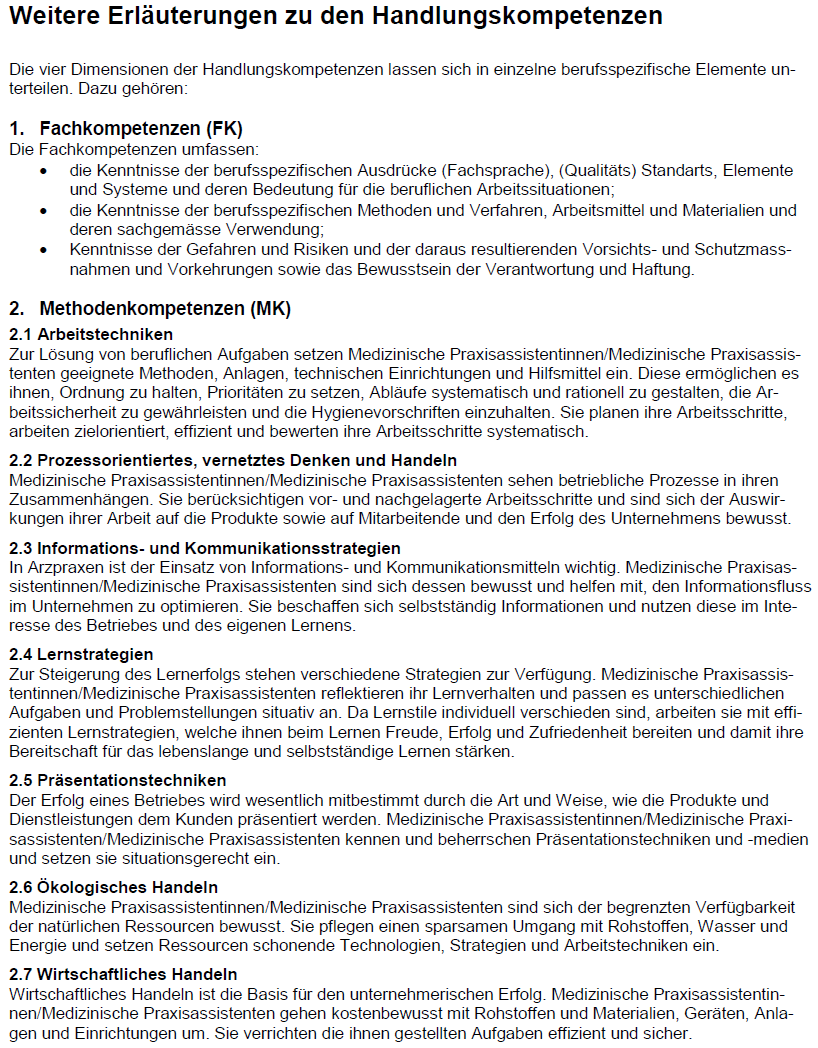 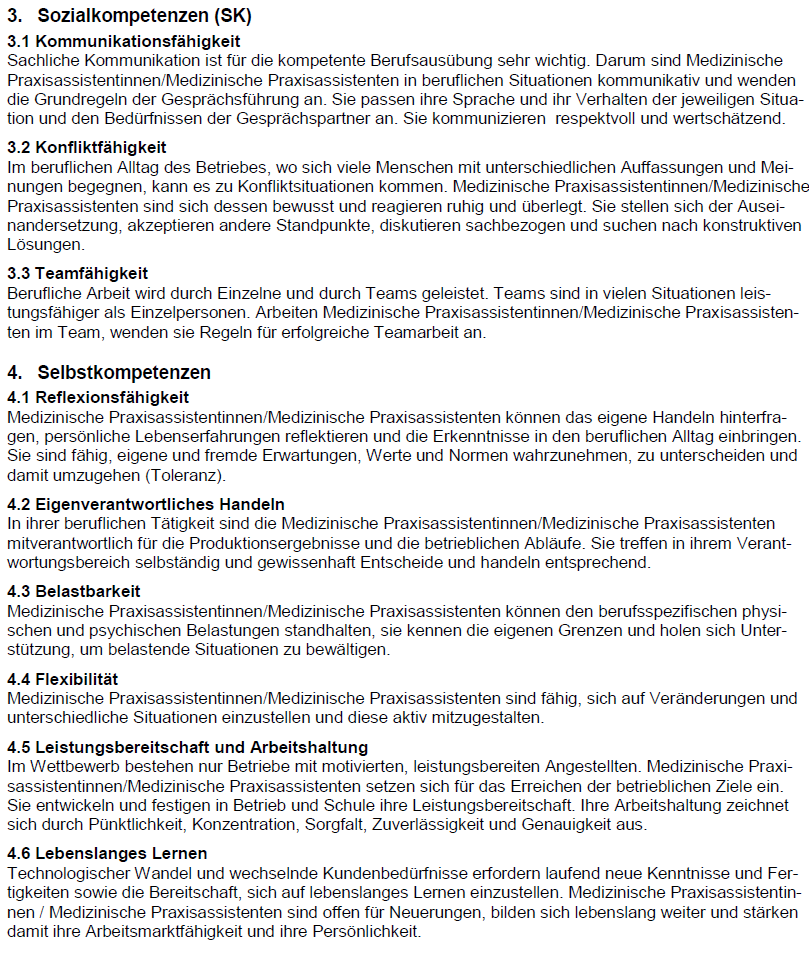  Lehrbetrieb:       Lernende:       Berufsbildnerin:       Semester:1.2.3.4.5.6. Datum / UnterschriftenDieser Bildungsbericht wurde besprochen am:      Unterschrift Berufsbildnerin:Unterschrift Lernende:Visum des gesetzlichen Vertreters / der gesetzlichen Vertreterin:Visum des gesetzlichen Vertreters / der gesetzlichen Vertreterin:Visum des gesetzlichen Vertreters / der gesetzlichen Vertreterin:Datum:Unterschrift:Auf Verlangen ist der Bildungsbericht der kantonalen Behörde vorzuweisen.Wurden die im letzten Bildungsbericht definierten Ziele erreicht?Ja  	Nein  bitte Begründung / Massnahmen erfassen:      A	Anforderungen übertroffen: Die Leistungen liegen deutlich über dem geforderten Niveau gemäss Bildungsplan.C	Anforderungen knapp erfüllt: Die Leistungen entsprechen teilweise nicht dem geforderten Niveau gemäss Bildungsplan (Massnahmen formulieren).B	Anforderungen erfüllt: Die Leistungen entsprechen dem geforderten Niveau gemäss Bildugnsplan.D	Anforderungen nicht erfüllt: Die Leistungen entsprechen nicht dem geforderten Niveau gemäss Bildungsplan (Massnahmen formulieren).Beurteilungsmerkmale  Beurteilung  Beurteilung    Begründung und Ergänzungen1.Fachkompetenz (FK)Fachkompetenz (FK)Fachkompetenz (FK)Fachkompetenz (FK)1.1Ausbildungsstand
Gesamtbeurteilung gemäss Leistungsziele im BildungsplanA   C B   D 1.2Arbeit im Alltag
kennt berufsspezifische Ausdrücke, Standards, Systeme und deren Bedeutung / Verbindung Theorie und PraxisA   C B   D 1.3Arbeitsqualität
Genauigkeit / Sorgfalt /
hält Aufträge einA   C B   D 1.4Arbeitstempo
Zeitaufwand für sachgerechte Ausführung der ArbeitenA   C B   D 1.5Gefahren und RisikenWendet Vorsichts- und Schutz-massnahmen, Vorkehrungen bewusst und korrekt anA   C B   D 1.5Hygiene
hält Vorschriften ein / achtet auf die persönliche HygieneA   C B   D 1.5Strahlenschutz
kennt die Vorschriften und wendet diese anA   C B   D 1.6Arbeitsmittel und Materialien
Wendet Arbeitsmittel und Materialien sachgemäss anA   C B   D Beurteilungsmerkmale  Beurteilung  Beurteilung  Beurteilung    Begründung und Ergänzungen2.Methodenkompetenz (MK)Methodenkompetenz (MK)Methodenkompetenz (MK)Methodenkompetenz (MK)Methodenkompetenz (MK)2.1Arbeitstechniken
setzt berufsspezifische Arbeitstechniken korrekt einA   C A   C B   D 2.2Prozessorientiertes, vernetztes Denken und Handeln
Versteht Arbeitsabläufe/-prozesse / Umsetzung / setzt Prioritäten / Eigene BeiträgeA   C A   C B   D 2.3Informations- und Kommunikationsstrategien
kennt Informationsprozesse und handelt entsprechendA   C A   C B   D 2.4Lernstrategien
setzt Lernstrategien effizient einA   C A   C B   D 2.5Präsentationstechniken
kennt / beherrscht / verwendet PräsentationstechnikenA   C A   C B   D 2.6Ökologisches und 
wirtschaftliches Handeln
Materialverbrauch / Entsorgung / Sorgfalt / Pflege der EinrichtungenA   C A   C B   D 3.Sozialkompetenz (SK)Sozialkompetenz (SK)Sozialkompetenz (SK)Sozialkompetenz (SK)Sozialkompetenz (SK)3.1Kommunikationsfähigkeit
verständlich / sachlich / respektvoll / wertschätzendA   C B   D B   D 3.2Konfliktfähigkeit
Beitrag zum Betriebsklima / Ehrlichkeit / Umgang mit KritikA   C B   D B   D 3.3Teamfähigkeit, Zusammenarbeit
Verständnis für andere / sich in andere einfühlen (Empathie)A   C B   D B   D 3.4Patientenorientiertes Handeln 
Umgang / Bedürfnisse erfassen / Hilfsbereitschaft / FreundlichkeitA   C B   D B   D 4.SelbstkompetenzSelbstkompetenzSelbstkompetenzSelbstkompetenzSelbstkompetenz4.1Reflexionsfähigkeit
hinterfragen / reflektierenA   C B   D B   D 4.2Eigenverantwortliches Handeln
selbständig / gewissenhaftA   C B   D B   D Beurteilungsmerkmale  Beurteilung  Beurteilung    Begründung und Ergänzungen4.3Belastbarkeit
physisch / psychischA   C B   D 4.4Flexibilität
Veränderungen / aktiv mitgestaltenA   C B   D 4.5Leistung / Arbeitshaltung 
Pünktlich / Konzentration / Motivation / Zuverlässigkeit / GenauigkeitA   C B   D 4.6Lebenslanges Lernen
offen / Interesse für Neuerungen A   C B   D 5.LerndokumentationLerndokumentationLerndokumentationLerndokumentation5.1Sachliche Richtigkeit, 
VollständigkeitA   C B   D 5.2Sauberkeit, Darstellung, 
ÜbersichtlichkeitA   C B   D 6.Leistungen in Berufsschule / Überbetrieblicher KursLeistungen in Berufsschule / Überbetrieblicher KursLeistungen in Berufsschule / Überbetrieblicher KursLeistungen in Berufsschule / Überbetrieblicher Kurs6.1Semesterzeugnis BerufsschuleA   C B   D 6.2Kompetenznachweis Überbetriebliche Kurse (ÜK)A   C B   D 6.3Freikurse, StützkurseA   C B   D 7.Abmachungen betreffend Freikurse / StützkurseAbmachungen betreffend Freikurse / StützkurseAbmachungen betreffend Freikurse / StützkurseAbmachungen betreffend Freikurse / Stützkurse8.DiversesDiversesDiversesDiversesFachkompetenz Ja  	Nein  Begründung:      Massnahmen:      Ziele nächstes Semester:      Methodenkompetenz Ja  	Nein  Begründung:      Massnahmen:      Ziele nächstes Semester:       Sozialkompetenz Ja  	Nein  Begründung:      Massnahmen:      Ziele nächstes Semester:      Selbstkompetenz Ja  	Nein  Begründung:      Massnahmen:      Ziele nächstes Semester:       Betrieb Ja  	Nein  Begründung:      Massnahmen:      Ziele nächstes Semester:      Berufsschule Ja  	Nein  Begründung:      Massnahmen:      Ziele nächstes Semester:      Überbetrieblicher Kurs Ja  	Nein  Begründung:      Massnahmen:      Ziele nächstes Semester:      DiversesMassnahmenIst eine schriftliche Information an die Vertragsparteien und kantonale Behörde aufgrund nicht erreichter Ziele trotz vereinbarten Massnahmen oder der Gefährdung des Ausbildungserfolges notwendig?Nein	 Ja	 	erledigt am:      	erledigt durch:      	Bemerkungen:      Erhaltene betriebliche AusbildungErhaltene betriebliche AusbildungErhaltene betriebliche AusbildungErhaltene betriebliche AusbildungErhaltene betriebliche AusbildungErhaltene betriebliche AusbildungErhaltene betriebliche Ausbildungsehr gutsehr gutgutgutknapp genügendungenügendFachkompetenzMethodenkompetenzBetriebsklimaPersönliche FörderungBegründungen und Ergänzungen:Begründungen und Ergänzungen:Begründungen und Ergänzungen:Begründungen und Ergänzungen:Begründungen und Ergänzungen:Begründungen und Ergänzungen:Begründungen und Ergänzungen:Betreuung durch die Berufsbildnerin Betreuung durch die Berufsbildnerin Betreuung durch die Berufsbildnerin Betreuung durch die Berufsbildnerin Betreuung durch die Berufsbildnerin Betreuung durch die Berufsbildnerin Betreuung durch die Berufsbildnerin sehr gutsehr gutgutgutknapp genügendungenügendBegründungen und Ergänzungen:Begründungen und Ergänzungen:Begründungen und Ergänzungen:Begründungen und Ergänzungen:Begründungen und Ergänzungen:Begründungen und Ergänzungen:Begründungen und Ergänzungen:VerschiedenesVerschiedenesVerschiedenesVerschiedenesVerschiedenesVerschiedenesVerschiedenesJaNeinNeinIntervallIntervallIntervallWird die Arbeitszeit erfasst?Wird ein Mitarbeitergespräch geführt?Begründungen und Ergänzungen:Begründungen und Ergänzungen:Begründungen und Ergänzungen:Begründungen und Ergänzungen:Begründungen und Ergänzungen:Begründungen und Ergänzungen:Begründungen und Ergänzungen:Wünsche an den AusbildungsbetriebWünsche an den AusbildungsbetriebWünsche an den AusbildungsbetriebWünsche an den AusbildungsbetriebWünsche an den AusbildungsbetriebWünsche an den AusbildungsbetriebWünsche an den Ausbildungsbetrieb